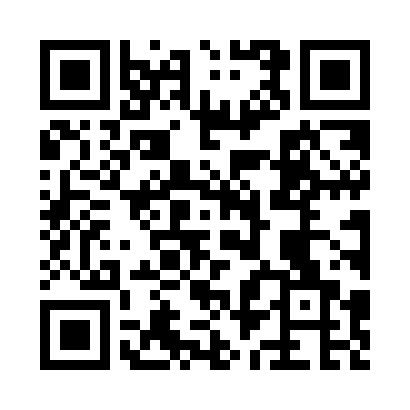 Prayer times for Beulah Beach, Ohio, USAMon 1 Jul 2024 - Wed 31 Jul 2024High Latitude Method: Angle Based RulePrayer Calculation Method: Islamic Society of North AmericaAsar Calculation Method: ShafiPrayer times provided by https://www.salahtimes.comDateDayFajrSunriseDhuhrAsrMaghribIsha1Mon4:196:001:345:359:0710:482Tue4:206:011:345:359:0710:483Wed4:216:021:345:359:0710:474Thu4:226:021:345:359:0610:475Fri4:236:031:355:369:0610:466Sat4:236:031:355:369:0610:467Sun4:246:041:355:369:0510:458Mon4:256:051:355:369:0510:449Tue4:266:051:355:369:0510:4310Wed4:276:061:355:369:0410:4311Thu4:286:071:355:369:0410:4212Fri4:306:081:365:369:0310:4113Sat4:316:081:365:369:0310:4014Sun4:326:091:365:369:0210:3915Mon4:336:101:365:359:0110:3816Tue4:346:111:365:359:0110:3717Wed4:356:121:365:359:0010:3618Thu4:376:121:365:358:5910:3519Fri4:386:131:365:358:5910:3420Sat4:396:141:365:358:5810:3321Sun4:406:151:365:358:5710:3122Mon4:426:161:365:358:5610:3023Tue4:436:171:365:348:5510:2924Wed4:446:181:365:348:5410:2825Thu4:466:191:365:348:5410:2626Fri4:476:201:365:348:5310:2527Sat4:486:211:365:338:5210:2428Sun4:506:221:365:338:5110:2229Mon4:516:221:365:338:5010:2130Tue4:526:231:365:328:4810:1931Wed4:546:241:365:328:4710:18